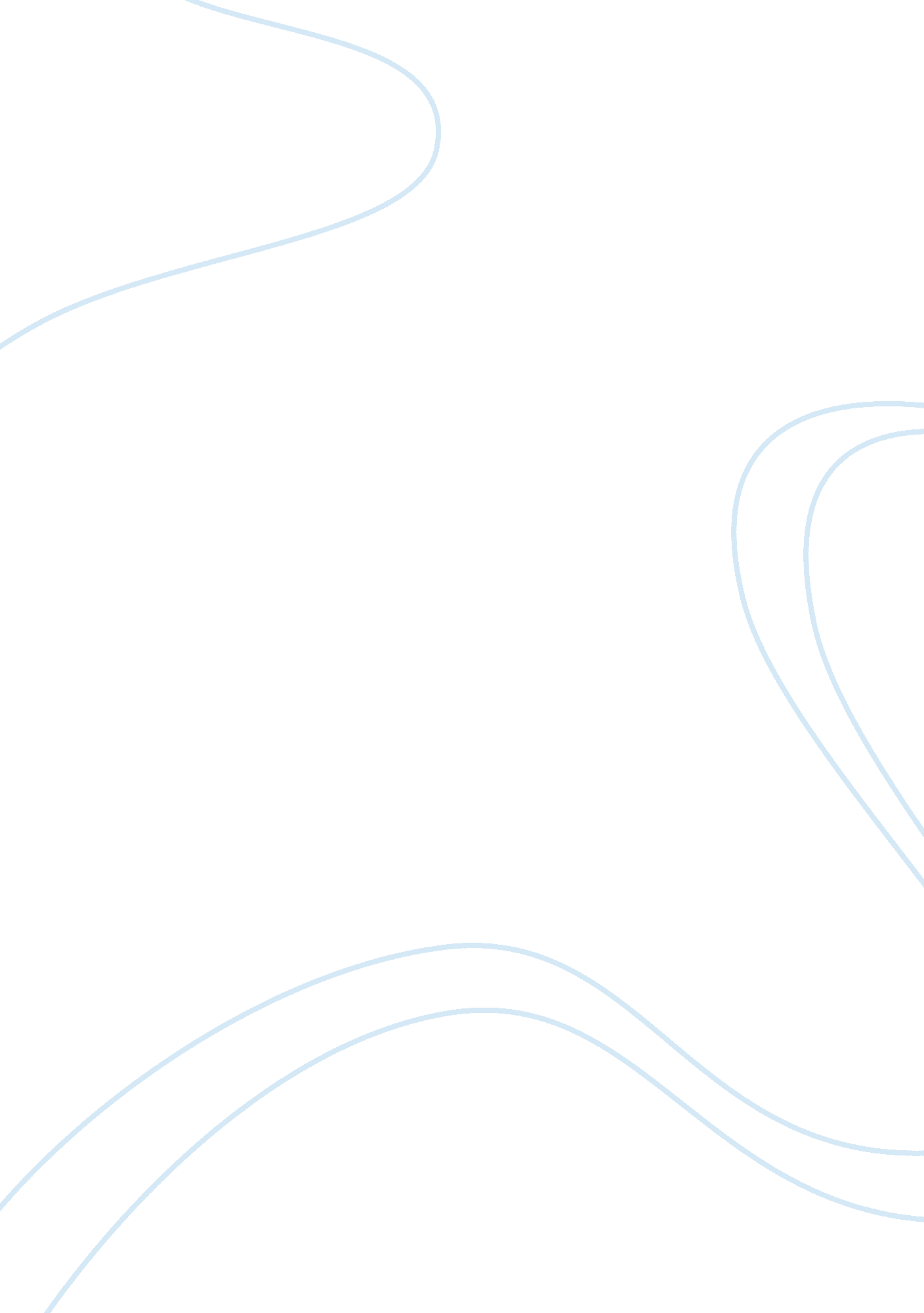 Hall of fame (essay response)Society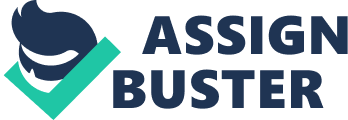 Earlier in the year, I presented a speech that was about believing in yourself and pursuing yourdreams. Shortly after I did that, a song called ‘ The Hall Of Fame’ by a band called The Script, featuring a rapper from the pop group The Black Eyed Peas, Will. I. Am was released on the 19th of August 2012 and has been in the Top 100 Billboard charts since then. The lyrics in this song really motivates me in so many ways, and just inspire me to reach higher, and strive harder every day. The three phrases that were used repeatedly in these song lyrics were ‘ You can’, ‘ You Could’, and ‘ Do it’. These constant sayings in the song are the words that motivate me the most. ‘ You can’, because you can do anything. “ You can be the greatest, You can be the best, You can be the king kong banging on your chest. ”, are the first 3 lyrics that are sung, telling you that if you want to be somewhere great in your life, you can achieve it. That ‘ can’ is letting you know that it is possible, anything is possible, and that it is achievable. ‘ You could’, because, with your belief, you could achieve the greatest record, with your belief. You could go the distance, You could run the mile, You could walk straight through hell with a smile. ” These are another 3 lyrics that are sung in the second verse of the song. This ‘ could’ Is telling you the possibilities that are open for you to take a chance in, letting you know that the world records that you think can never be broken, could be broken, with your effort & faith. ‘ Do it’, because you only live once, and may never get the chance again. “ Do it for your people, Do it for your pride… Do it for your country, Do it for your name. The ‘ Do it’ is telling you to make your people proud, to prove your haters wrong, and to do it for yourself, your dignity. “ Dedicate yourself and you can find yourself standing in the hall of fame. ” In my personal opinion, it’s one thing if you have a dream and want to pursue it, but you have to dedicate yourself. Working hard at not what you want, but what you need. This lyric let me know that ifI believein something, but my best efforts into it, and keep a smile on my face, with the great possibility I can be standing in the hall of fame. When they say ‘ Standing In The Hall Of Fame’, I don’t necessarily think it means being a celebrity or being famous, but being the best you can be, in a ‘ hall’ as they like to call it, which to my imagination, is a hallway filled with records broken, and names to remember. The reason why I like this song so much is that I can easily relate it to my normal life. And I’m sure not only mine but to plenty of others too. It makes me feel better about myself in such a way that I know that anything is possible. Everyone has a goal, or a dream whether it’s losing a few pounds for summer or breaking and Olympic record, everyone has one. Having a goal is the greatest way to get somewhere you want because a goal paints a picture in your mind of what you want and need, and I can honestly say that when I picture myself being on stage and daydream about working with my favourite producers, it gives me a motivational boost that tells me, ‘ it’s possible. ’ But imagining things isn’t the only way I can keep motivated, listening tomusickeeps me motivated. And with this particular song being released, it is a mash of the two, which is why it’s so inspirational to me, and it’s also why I am writing a response to it at this moment. “ Be students Be teachers Be politicians Be preachers Be believers Be leaders Be astronauts Be champions Be true seekers” This repetition is what caught my ears the most in this song. That persuasive ‘ Be’ makes you just want to get up and do something. The vocals they use in the song while singing these enhance, even more, it’s as if they are chanting for you to do it, it makes you feel like you’re in a stadium having people cheer you on to pursue your dream. It’s giving you thatmotivationand support which you might not be able to find at home or at school. One last thing I would like to elaborate on is when the lyric reads, ‘ Don’t wait for luck. ’ It’s pretty much a way of saying, don’t be lazy. Which is an excellent example of why teenagers today aren’t achieving much? It’s because they get lazy. I’ve met so many people around my age who have huge dreams andgoals, but they never get anywhere because they are just waiting for something to happen. In order to get what you want, you need to fight. 